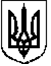 УКРАЇНАЖИТОМИРСЬКА  ОБЛАСТЬНОВОГРАД-ВОЛИНСЬКА  МІСЬКА  РАДАМІСЬКИЙ ГОЛОВАРОЗПОРЯДЖЕННЯвід     11.12.2020   № 272(о)Про  створення   робочої  групиз питань реформування системипозашкільної    освіти     міськоїтериторіальної громади     Керуючись пунктами 19, 20 частини четвертої статті 42 Закону України «Про місцеве самоврядування в  Україні», з метою вдосконалення мережі гуртків, модернізації матеріально-технічного, науково-методичного, кадрового забезпечення: 1. Створити робочу групу з питань реформування системи позашкільної освіти міської територіальної громади  (далі – робоча група) та затвердити її склад згідно додатку.2. Робочій групі:2.1.  Провести аналіз ефективності функціонування закладів позашкільної освіти міської територіальної громади: Палацу дітей та молоді міста Новограда-Волинського Житомирської області, Новоград-Волинського центру науково-технічної творчості учнівської молоді,  Новоград-Волинського дитячо-юнацького клубу фізичної підготовки.2.2. Надати міському голові  до 25 грудня 2020 року обґрунтовані  пропозиції щодо подальшої системи  роботи закладів позашкільної освіти міської територіальної громади.2.3.  Внести на розгляд міської ради питання щодо реформування системи позашкільної освіти міської територіальної громади.3.  Контроль за виконанням цього розпорядження покласти на заступника міського голови  Борис Н.П.Міський  голова 	   М.П.Боровець Додаток до розпорядження міського голови від    11.12.2020    № 272(о) Складробочої групи з питань реформування системи позашкільної освіти міської територіальної громадиКеруючий справами  виконавчого                                                           О.П.Долякомітету міської ради    			                                   Борис Наталія Петрівназаступник міського голови,  голова робочої групи  Ващук  Тетяна Володимирівнаначальник управління освіти і наукиміської ради, заступник голови робочої групиБалаушко Тетяна Миколаївнаголовний спеціаліст управління освіти і науки міської ради, секретар робочої групиЧлени  робочої  групи:Гвозденко   Оксана                            секретар міської ради ВасилівнаЧлени  робочої  групи:Гвозденко   Оксана                            секретар міської ради ВасилівнаГодун  ОлегВікторовичДобровольна  ОльгаХаритонівнадепутат міської ради (за згодою)директор Палацу дітей та молодіКубашевич ОльгаАнтонівнаОвдіюк Віктор Іванович Шевчук ТетянаПавлівнаШирокопояс ОлександрЮрійовичзаступник директора Ліцею №4 з виховної роботиголова постійної комісії міської ради з питань депутатської етики, дотримання законності та охорони прав і свобод громадян (за згодою)заступник директора ЗОШ №10 з навчально-виховної  роботиголова постійної комісії з питань соціальної політики, охорони здоров’я, освіти, культури та спорту (за згодою)